Ms. Fickert’s & Ms. Azar’s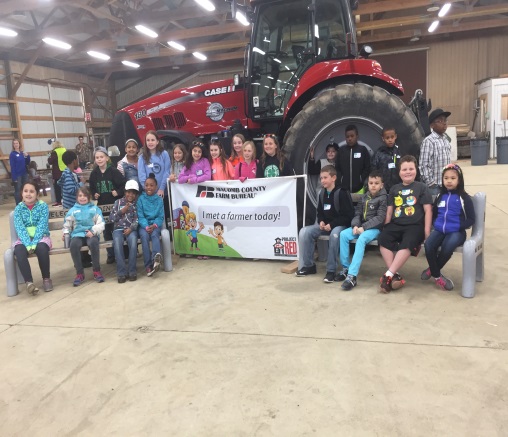 Third Grade NewsletterMay 2017Writing & GrammarStudents will finish up with the poetry unit. Students will move on to imaginative narrative writing. This type of writing will allow students to be creative with their writing.Word StudyStudents have been sorted into their Word Study groups and are working on their Wordly Wise and Words Their Way lessons. Look for students’ vocabulary and spelling words both in their take home folders and on our website. Reading Students will finish the poetry unit. For the remainder of the year we will continue with our small group books and working with their fluency and reading comprehension. Math We will be finishing Unit 6 on Polygons, Perimeter, and Area and starting Unit 7: Fractions.  Please continue to practice multiplication, division, and subtraction as these will be continuously revisited.  Social Studies We will wrap up Unit 5: The Government of Michigan. The last Unit 6: Public Issues facing Michigan Citizens students will discover how public issues are solved and the decision making process. 